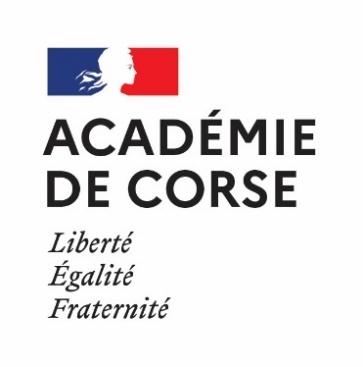 Demande de Congé de formation professionnelleAnnée scolaire 2023/2024 Titulaires : Décret n°2007-1470 du 15 octobre 2007Non titulaires : Décret n°2007-1942 du 26 décembre 2007Je soussigné(e) :Nom et prénom :………………………………………………………………...…………………………………………………Établissement :………………………………………..……………………………………………...……………………………Corps/Grade :……………………………………………………….……….Spécialité :…………………………..……………Echelon (au 31 août de l’année en cours) :……………………………    Date de naissance :…………………………......Email : ……………………..…………………………………………………Téléphone :………………………………………Nombre de demandes de congé de formation professionnelle non satisfaites : …………………………………………..(Indiquer les années) :………………………………………………..............................................................……..Diplôme et niveau d’études :………………………………………………..…………………………………………………….Année d’obtention :…………………...…………………………………………………………………………………………...Demande le bénéfice d’un congé pour suivre la formation suivante :Intitulé : ………………………………………………………………………………………………………………………..Date de début : ……………………………… Date de fin : ………………………………………………………………...Durée : …………………………………………………………………………………………………………………………Organisme responsable (désignation, adresse et coordonnées téléphoniques) : ………………………….………….……………………………………………………………………………………………………………………………………….Je sollicite ma mutation pour la rentrée 2023 :               OUI                    	 NONSi oui, je privilégie :			la mutation 			le congé de formation professionnelleDans l’hypothèse où ma demande serait acceptée, je m’engage à rester, à l’issue de ce congé, au service de la fonction publique (d’Etat, territoriale ou hospitalière), pendant une période d’une durée égale au triple de celle pendant laquelle l’indemnité mensuelle ou forfaitaire m’aura été versée, et à rembourser le montant de cette indemnité en cas de non-respect de cet engagement.Je m’engage, en cas d’interruption de ma formation sans motif valable, à rembourser les indemnités perçues.Je déclare avoir pris connaissance des dispositions du décret cité en référence et notamment :Les obligations incombant aux agents placés en congé de formation,La durée maximale du versement de l’indemnité mensuelle forfaitaire (12 mois),L’obligation de fournir, à la fin de chaque mois et au moment de la reprise de fonctions, une attestation prouvant ma présence effective en formation au cours du mois écoulé.Formulaire à retourner pour le vendredi 2 juin 2023 délai de rigueur avec la lettre de motivation et les pièces justificatives.  (Descriptif de la formation fourni par l'organisme de formation).	Motivations demande de formation :Contenu de la formation:Objectifs explicites poursuivis par le demandeur :A……………………………. le ………………………………..									Signature de l’agent : (Précédé de la mention 	« lu et approuvé »)Avis du chef d’établissement ou de service. Favorable 					 Défavorable							A……………………………. le ………………………………..							Signature du chef d’établissement ou du chef de service :Formulaire à retourner pour le vendredi 2 juin 2023 délai de rigueur avec la lettre de motivation et les pièces justificatives.  (Descriptif de la formation fourni par l'organisme de formation).	